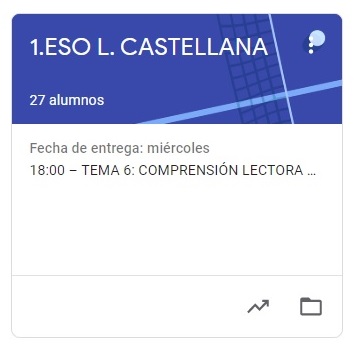 1º ESO  LENGUA CASTELLANA.TAREAS SEMANA DEL 14 AL 17 DE ABRILVAMOS A SEGUIR TRABAJANDO, COMBINANDO LAS TAREAS DE EDIXGAL (TEMA 7) CON LA PLATAFORMA CLASSROOM, PARA QUE ME LAS VAYÁIS ENVIANDO DENTRO DEL PLAZO MARCADO.UNA VEZ CORREGIDA LA TAREA, OS LA DEVUELVO CON UNA NOTA Y UN COMENTARIO. CUANDO SE HA ACABADO EL PLAZO SUBO LA SOLUCIÓN DE LA TAREA A CLASSROOM Y LA TENÉIS QUE COPIAR EN LA LIBRETA PARA QUE QUEDE CONSTANCIA (LO COMPROBARÉ A LA VUELTA).LAS TAREAS DE ESTA SEMANA SON: MARTES 14: PUNTO 2, TEMA 7: LOS TEXTOS EXPOSITIVOS.JUEVES 16:PUNTO 3, TEMA 7: CONJUGACIÓN  VERBAL.VIERNES 17:PUNTO 3, TEMA 7: MORFOLOGÍA DEL VERBO (LEXEMA Y DESINENCIAS VERBALES). 